State of Delaware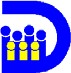 Department of Services for Children, Youth and Their Families	 	    Appendix BTRANSFER INSTRUCTION SHEET  4.  Medical Insurance (carrier and #)10.  Special Precautions or Other Instructions 13.  Scheduled Appointments 15.  Individual(s) the child should not have contact with Facility/PlacementHome Pass or Visit: If yes, complete 1, 9 and 15 where applicable for pass or any visit during which medication will be givenHome Pass or Visit: If yes, complete 1, 9 and 15 where applicable for pass or any visit during which medication will be givenHome Pass or Visit: If yes, complete 1, 9 and 15 where applicable for pass or any visit during which medication will be given1.  Name  2.  PID# 3.  D.O.B 5.  Medical Diagnoses 5.  Medical Diagnoses 5.  Medical Diagnoses 5.  Medical Diagnoses 6.  Diagnosed By6.  Diagnosed By6.  Diagnosed By6.  Diagnosed By7.  Psychiatric/Behavioral Diagnoses7.  Psychiatric/Behavioral Diagnoses7.  Psychiatric/Behavioral Diagnoses7.  Psychiatric/Behavioral Diagnoses8.  Diagnosed By8.  Diagnosed By8.  Diagnosed By8.  Diagnosed By9.  Medication Dose/ Times How Many Pills Reason Prescribed  By Medication Given To  Medication Given To  Date 11.  Primary Health Care Provider11.  Primary Health Care ProviderPhone Last Appointment 12. Last medical/hospital       Visit Date 	 Phone Number Where Where Reason 16.  Form Completed By (print name) 16.  Form Completed By (print name) Date 17.  Agency Name AddressPhone # 18.  Signature of Person Giving Transfer Instruction Sheet to Receiver 18.  Signature of Person Giving Transfer Instruction Sheet to Receiver Date19.  Signature of Person Receiving Transfer Instruction Sheet 19.  Signature of Person Receiving Transfer Instruction Sheet Date